Wydział Artystyczny UMCS W LublinieWydział Artystyczny UMCS W LublinieWydział Artystyczny UMCS W LublinieWydział Artystyczny UMCS W LublinieWydział Artystyczny UMCS W LublinieWydział Artystyczny UMCS W LublinieWydział Artystyczny UMCS W LublinieWydział Artystyczny UMCS W LublinieWydział Artystyczny UMCS W Lublinie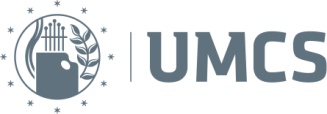 ASSESMENTS AND EXAMS – WINTER SEMESTER 2020/2021ASSESMENTS AND EXAMS – WINTER SEMESTER 2020/2021ASSESMENTS AND EXAMS – WINTER SEMESTER 2020/2021ASSESMENTS AND EXAMS – WINTER SEMESTER 2020/2021ASSESMENTS AND EXAMS – WINTER SEMESTER 2020/2021ASSESMENTS AND EXAMS – WINTER SEMESTER 2020/2021ASSESMENTS AND EXAMS – WINTER SEMESTER 2020/2021ASSESMENTS AND EXAMS – WINTER SEMESTER 2020/2021ASSESMENTS AND EXAMS – WINTER SEMESTER 2020/2021ASSESMENTS AND EXAMS – WINTER SEMESTER 2020/2021ASSESMENTS AND EXAMS – WINTER SEMESTER 2020/2021COURSE: GRAPHIC ARTS, MA postgraduateCOURSE: GRAPHIC ARTS, MA postgraduateCOURSE: GRAPHIC ARTS, MA postgraduateCOURSE: GRAPHIC ARTS, MA postgraduateCOURSE: GRAPHIC ARTS, MA postgraduateCOURSE: GRAPHIC ARTS, MA postgraduateCOURSE: GRAPHIC ARTS, MA postgraduateCOURSE: GRAPHIC ARTS, MA postgraduateCOURSE: GRAPHIC ARTS, MA postgraduateCOURSE: GRAPHIC ARTS, MA postgraduateCOURSE: GRAPHIC ARTS, MA postgraduateYEAR: IYEAR: IThere is obligatory Zarządzenie 111/2020 Rektora UMCS.  Assessments and exams are conducted online.Obligatory platforms: Microsoft Teams  or  Wirtualny Kampus. Exam session: 4th – 17th February 2021Winter holidays: 18th – 24th February 2021There is obligatory Zarządzenie 111/2020 Rektora UMCS.  Assessments and exams are conducted online.Obligatory platforms: Microsoft Teams  or  Wirtualny Kampus. Exam session: 4th – 17th February 2021Winter holidays: 18th – 24th February 2021There is obligatory Zarządzenie 111/2020 Rektora UMCS.  Assessments and exams are conducted online.Obligatory platforms: Microsoft Teams  or  Wirtualny Kampus. Exam session: 4th – 17th February 2021Winter holidays: 18th – 24th February 2021There is obligatory Zarządzenie 111/2020 Rektora UMCS.  Assessments and exams are conducted online.Obligatory platforms: Microsoft Teams  or  Wirtualny Kampus. Exam session: 4th – 17th February 2021Winter holidays: 18th – 24th February 2021There is obligatory Zarządzenie 111/2020 Rektora UMCS.  Assessments and exams are conducted online.Obligatory platforms: Microsoft Teams  or  Wirtualny Kampus. Exam session: 4th – 17th February 2021Winter holidays: 18th – 24th February 2021There is obligatory Zarządzenie 111/2020 Rektora UMCS.  Assessments and exams are conducted online.Obligatory platforms: Microsoft Teams  or  Wirtualny Kampus. Exam session: 4th – 17th February 2021Winter holidays: 18th – 24th February 2021There is obligatory Zarządzenie 111/2020 Rektora UMCS.  Assessments and exams are conducted online.Obligatory platforms: Microsoft Teams  or  Wirtualny Kampus. Exam session: 4th – 17th February 2021Winter holidays: 18th – 24th February 2021There is obligatory Zarządzenie 111/2020 Rektora UMCS.  Assessments and exams are conducted online.Obligatory platforms: Microsoft Teams  or  Wirtualny Kampus. Exam session: 4th – 17th February 2021Winter holidays: 18th – 24th February 2021There is obligatory Zarządzenie 111/2020 Rektora UMCS.  Assessments and exams are conducted online.Obligatory platforms: Microsoft Teams  or  Wirtualny Kampus. Exam session: 4th – 17th February 2021Winter holidays: 18th – 24th February 2021There is obligatory Zarządzenie 111/2020 Rektora UMCS.  Assessments and exams are conducted online.Obligatory platforms: Microsoft Teams  or  Wirtualny Kampus. Exam session: 4th – 17th February 2021Winter holidays: 18th – 24th February 2021There is obligatory Zarządzenie 111/2020 Rektora UMCS.  Assessments and exams are conducted online.Obligatory platforms: Microsoft Teams  or  Wirtualny Kampus. Exam session: 4th – 17th February 2021Winter holidays: 18th – 24th February 2021Course unitCourse unitspecialityspecialityteacherDayhoursAssesment / exam  Teams  Wirtualny kampusAdditional informationAdditional informationTranslatoriumTranslatoriumallallmgr I. Niewiadoma10.02.20219.40 - 11.10ASSESSMENTTeamsDrawingDrawingallalldr hab. S. Toman16.02.202114.15 - 16.00ASSESSMENTTeamsExperimental Graphic TechniquesExperimental Graphic Techniquesallallprof. A. Popek9.02.20219.00-10.00ASSESSMENTTeamsAdvertising PhotographyAdvertising Photographyallalldr D .Kuciak16.02.202118.00 - 19.30ASSESSMENTTeamsDigital Picture EditingDigital Picture Editingallallmgr K. PomykałaASSESSMENTGraphic DesignGraphic DesignGraphic DesignGraphic Designmgr M. Ćwiek10.02.202116:00 – 17:00ASSESSMENTTeamsPublishing StudioPublishing StudioGraphic DesignGraphic Designprof. A. Popek9.02.202110.00-11.00ASSESSMENTTeamsPrintmaking - linocutPrintmaking - linocutGraphic DesignGraphic Designmgr K. PomykałaASSESSMENT